Результаты перепроверки ГБУ ИМЦ Выборгского района Санкт-ПетербургаМетодист ГБУ ИМЦ по русскому языку и эксперты выявили в данных ОУ района «зоны риска» по всем трём частям РДР, указав их в соответствующем разделе (см. сноски).ОУ№102Итого: 44 участникаСр. балл (отметка) – 3,1 б. Ср. б. (за РДР) – 17,7 б., что ниже районного уровня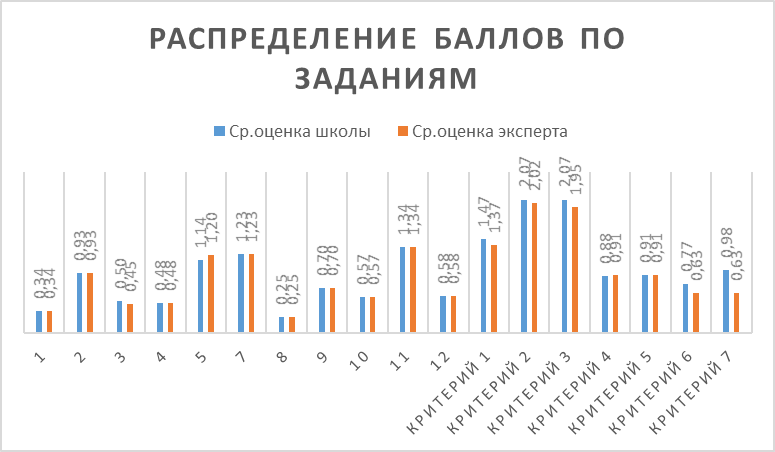 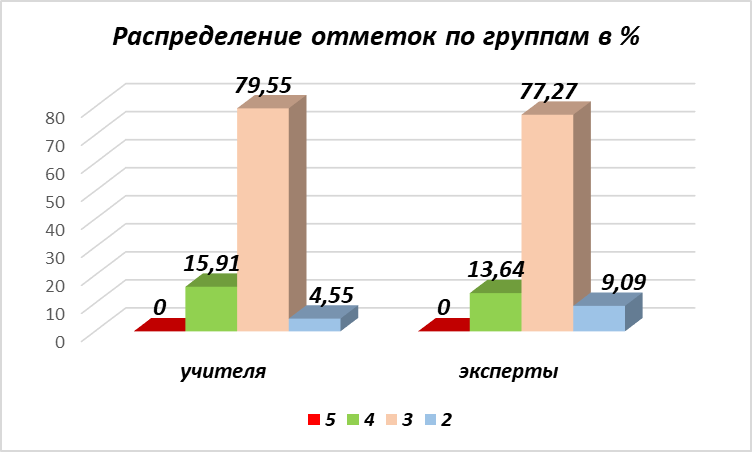 Зоны риска части 1: З1, З3, З4, З5, З7+расхождения в баллах: З3, З5, З6 части 2: З8, З10, З11, З12 + расхождения в баллах: нетЗоны риска части 3: К1, К2, К3+ расхождения в баллах: К1, К2, К3, К4, К6, К7Мнение экспертов ОГЭ по сочинению (часть 3)ОУ№104Итого: 65 участниковСр. балл (отметка) – 3,1 б. Ср. б. (за РДР) – 16,6 б., что ниже районного уровня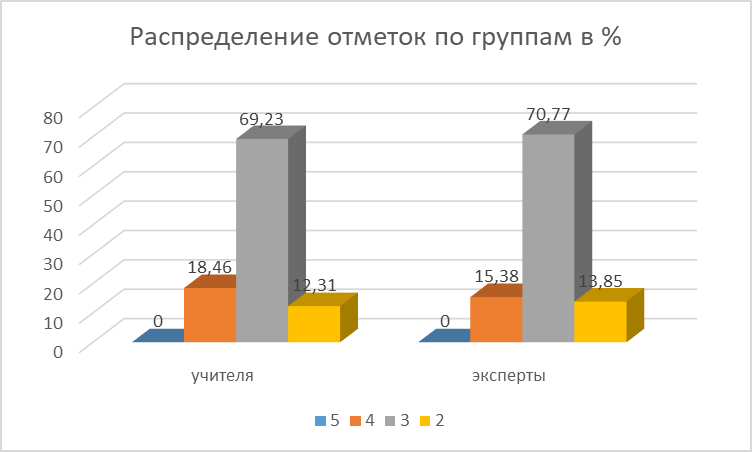 *ОУ№104 проверяли 2 другие школы района, а перепроверяли, как и остальные п5 школ, экспертыЗоны риска части 1: З1, З5, З7+расхождения в баллах: З7части 2: З8, З11+ расхождения в баллах: нетЗоны риска части 3: К1, К2, К3+ расхождения в баллах: К1, К2, К3, К4, К5, К6, К7Мнение экспертов ОГЭ по сочинению (часть 3)ОУ№118Итого: 69 участниковСр. балл (отметка) – 3,1 б. Ср. б. (за РДР) – 16,8 б., что ниже районного уровня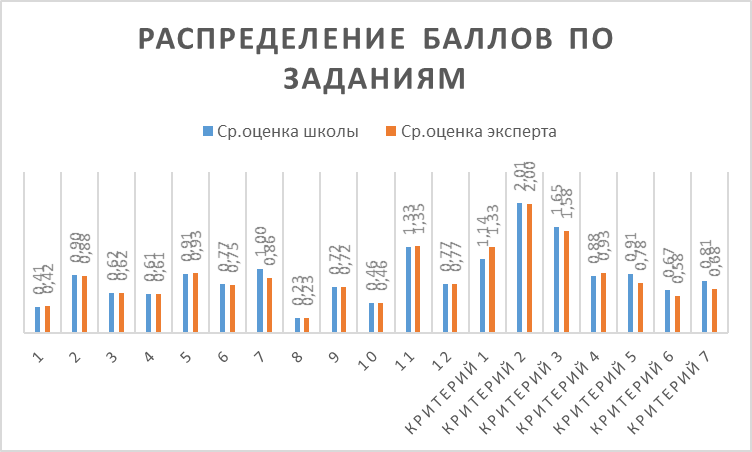 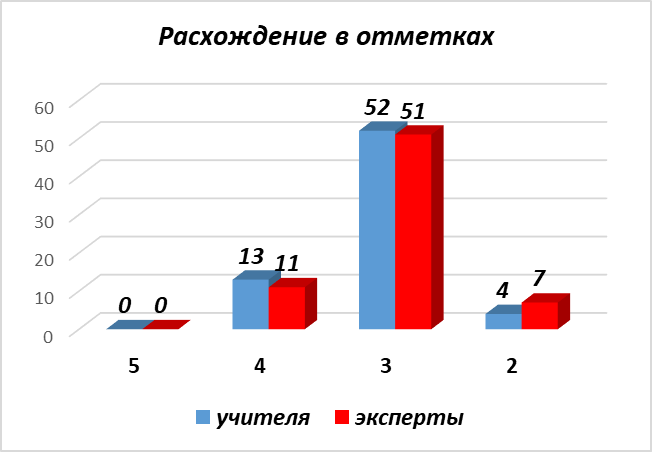 Зоны риска части 1: нет +расхождения в баллах: З1, З2, З5, З6, З7части 2: З10, З11 + расхождения в баллах: З11Зоны риска части 3: К1, К2, К3+ расхождения в баллах: К1, К2, К3, К4, К5, К6, К7Мнение экспертов ОГЭ по сочинению (часть 3)ОУ№453Итого: 63 участникаСр. балл (отметка) – 3,6 б. Ср. б. (эа РДР) – 21,3 б., что выше районного уровня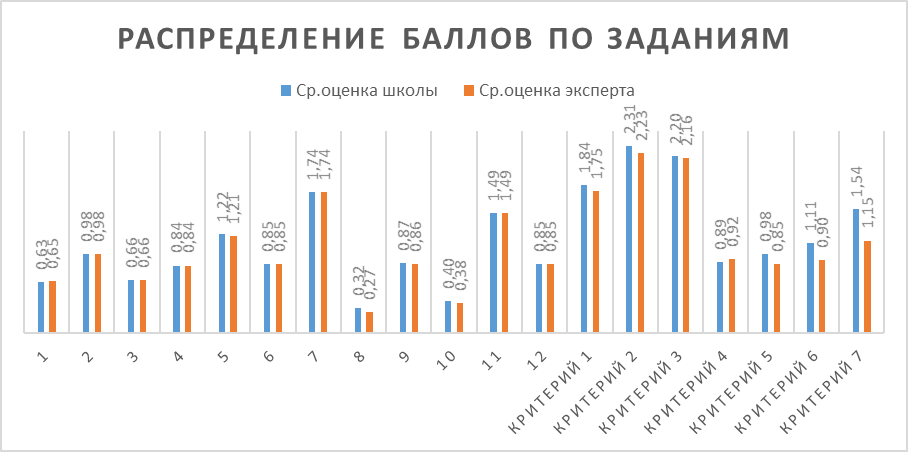 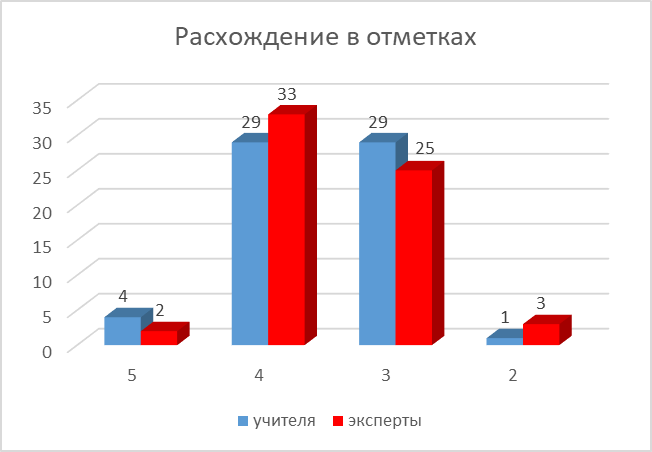 Зоны риска части 1: З5, З7, З8 +расхождения в баллах: З1, З5, З8части 2: З10, З11 + расхождения в баллах: З9, З10Зоны риска части 3: К2, К3, К6, К7+ расхождения в баллах: К1, К2, К3, К4, К5, К6, К7Мнение экспертов ОГЭ по сочинению (часть 3)ОУ№482Итого: 148 участниковСр. балл (отметка) – 3,8 б. Ср. б. (эа РДР) – 23,4 б., что выше районного уровня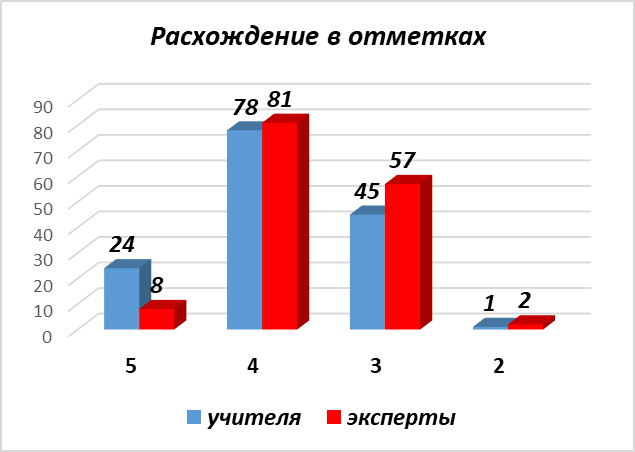 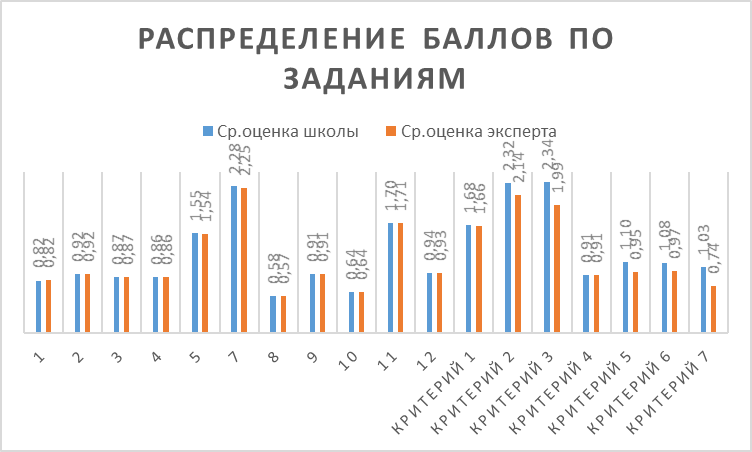 Зоны риска части 1: З7, З8 +расхождения в баллах: З5, З6, З7, З8части 2: нет + расхождения в баллах: З11, З12Зоны риска части 3: К2, К3, К5, К6К7+ расхождения в баллах: К1, К2, К3, К5, К6, К7Мнение экспертов ОГЭ по сочинению (часть 3)ОУ№559Итого: 43 участникаСр. балл (отметка) – 3,4 б. Ср. б. (эа РДР) – 20,1 б., что ниже районного уровня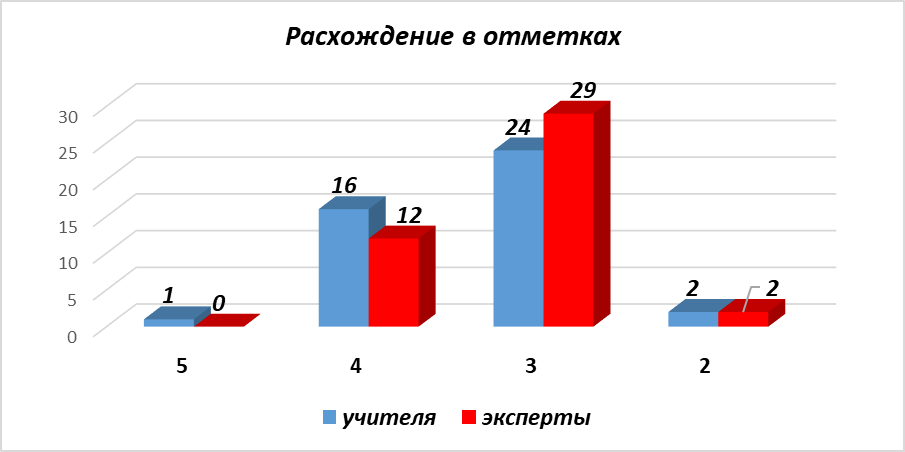 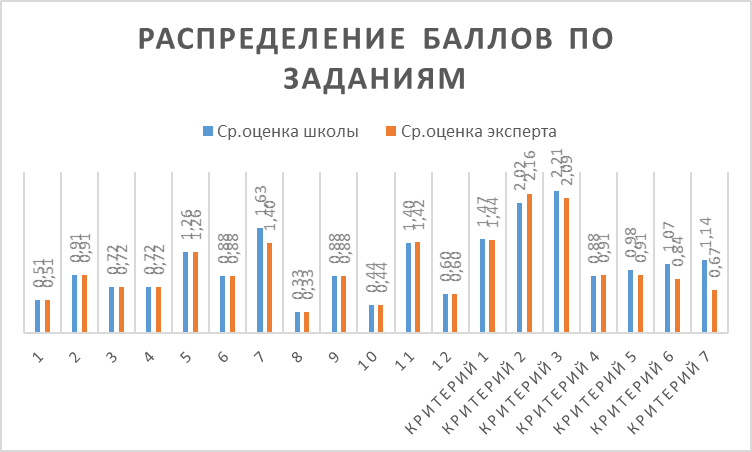 Зоны риска части 1: З7, З8 +расхождения в баллах: З7части 2: З5, З7, З8 + расхождения в баллах: З11Зоны риска части 3: К1, К2, К3, К6, К7+ расхождения в баллах: К1, К2, К3, К4, К5, К6, К7Мнение экспертов ОГЭ по сочинению (часть 3)Часть 1.Задания 1 – 8(тестовые задания)Часть 2.Задания 9 – 12(ответы на текстовые задания в тестовой форме)Часть 3.Задание 13(сочинение-рассуждение: ответ на вопрос)MAX – 11 балловMAX – 5 балловMAX – 15 балловЗадания 1, 2, 3, 4, 6, 8 – 1 балл Задания 9, 10, 12 – 1 баллК1, 5, 6, 7 – 2 баллаК2, 3 – 3 баллаК4 – 1 баллЗадание 5 – 2 баллаЗадание 7 – 3 баллаЗадание 11 – 2 баллаИтого за РДР:31 баллОУ№102Кол-во работ"5""4""3""2""5"%"4"%"3"%"2"%ШКОЛА44073520,0015,9179,554,55ОУ№102Кол-во работ"5""4""3""2""5"%"4"%"3"%"2"%ЭКСПЕРТЫ44063440,0013,6477,279,09 Ср. оценкаЧасть 1Часть 1Часть 1Часть 1Часть 1Часть 1Часть 1Часть 1Часть 2Часть 2Часть 2Часть 2 Ср. оценка123456789101112 Ср. оценка1 балл1 балл1 балл1 балл2 балла1 балл3 балла1 балл1 балл1 балл2 балла1 баллСр. оценка ОУ0,340,930,500,481,140,731,230,250,700,571,340,58Ср.оценка эксперта0,340,930,450,481,200,641,230,250,700,571,340,58 Ср. оценкаЧасть 3Часть 3Часть 3Часть 3Часть 3Часть 3Часть 3 Ср. оценкаК1К2К3К4К5К6К7 Ср. оценка2 балла3 балла3 балла1 балл2 балла2 балла2 баллаСр. оценка ОУ1,472,072,070,880,910,770,98Ср.оценка эксперта1,372,021,950,910,910,630,63+-Чёткая композиция.Достойный анализ (аргументация текста).Умение самостоятельно подтверждать свои суждения, не опираясь на предложенный текст.1. Не всегда раскрыта тема во вступлении.2. Слабая работа с цитированием.3. Неудачные примеры из личного опыта.4. Недостаточная сформированность пунктуационных и речевых навыков.ОУ№104*Кол-во работ"5""4""3""2""5"%"4"%"3"%"2"%ШКОЛА650124580,0018,4669,2312,31ОУ№104Кол-во работ"5""4""3""2""5"%"4"%"3"%"2"%ЭКСПЕРТЫ650104690,0015,3870,7713,85 Ср. оценкаЧасть 1Часть 1Часть 1Часть 1Часть 1Часть 1Часть 1Часть 1Часть 2Часть 2Часть 2Часть 2 Ср. оценка123456789101112 Ср. оценка1 балл1 балл1 балл1 балл2 балла1 балл3 балла1 балл1 балл1 балл2 балла1 баллСр.оценка ОУ0,320,850,520,551,150,831,020,250,780,541,350,69Ср.оценка эксперта0,320,850,520,551,140,821,000,260,780,541,350,69 Ср. оценкаЧасть 3Часть 3Часть 3Часть 3Часть 3Часть 3Часть 3 Ср. оценкаК1К2К3К4К5К6К7 Ср. оценка2 балла3 балла3 балла1 балл2 балла2 балла2 баллаСр.оценка ОУ1,551,671,590,920,780,550,83Ср.оценка эксперта1,481,701,280,910,700,520,77+-1. Удачная структура сочинения.2. Грамотная речь (особенно орфография и пунктуация).1. Проблемы с логикой.2. Большое количество грамматических и речевых ошибок.3. Слабая аргументация примеров.ОУ№118Кол-во работ"5""4""3""2""5"%"4"%"3"%"2"%ШКОЛА690135240,0018,8475,365,80ОУ№118Кол-во работ"5""4""3""2""5"%"4"%"3"%"2"%ЭКСПЕРТЫ690115170,0015,9473,9110,14 Ср. оценкаЧасть 1Часть 1Часть 1Часть 1Часть 1Часть 1Часть 1Часть 1Часть 2Часть 2Часть 2Часть 2 Ср. оценка123456789101112 Ср. оценка1 балл1 балл1 балл1 балл2 балла1 балл3 балла1 балл1 балл1 балл2 балла1 баллСр.оценка ОУ0,410,900,620,610,910,771,000,230,720,461,330,77Ср.оценка эксперта0,420,880,620,610,930,750,860,230,720,461,350,77 Ср. оценкаЧасть 3Часть 3Часть 3Часть 3Часть 3Часть 3Часть 3 Ср. оценкаК1К2К3К4К5К6К7 Ср. оценка2 балла3 балла3 балла1 балл2 балла2 балла2 баллаСр.оценка ОУ1,142,011,650,880,910,670,81Ср.оценка эксперта1,332,001,580,930,780,580,68+-1. Понимание темы текста (обоснованный ответ).2. Высокое качество выполнения задания по критерию К3 (композиционная и смысловая цельность).3. Отсутствие фактических ошибок.1. Слабо выстроенное речевое высказывание.2. Недостаточная сформированность у учащихся способов введения примеров -аргументов в текст (особенно цитирование и вставные конструкции.3. Неудачная аргументация собственных умозаключений и выводов.4. Обилие орфографических и пунктуационных ошибок.5. Лексическая бедность.ОУ№453Кол-во работ"5""5""4""3""2""5"%"4"%"3"%"2"%ШКОЛА63634292916,3546,0346,031,59ОУ№453Кол-во работКол-во работ"5""4""3""2""5"%"4"%"3"%"2"%ЭКСПЕРТЫ63632332533,1752,3839,684,76 Ср. оценкаЧасть 1Часть 1Часть 1Часть 1Часть 1Часть 1Часть 1Часть 1Часть 2Часть 2Часть 2Часть 2 Ср. оценка1234567891011121 балл1 балл1 балл1 балл2 балла1 балл3 балла1 балл1 балл1 балл2 балла1 баллСр.оценка ОУ0,630,980,660,841,220,851,740,320,870,401,490,85Ср.оценка эксперта0,650,980,660,841,210,851,740,270,860,381,490,85 Ср. оценкаЧасть 3Часть 3Часть 3Часть 3Часть 3Часть 3Часть 3 Ср. оценкаК1К2К3К4К5К6К7 Ср. оценка2 балла3 балла3 балла1 балл2 балла2 балла2 баллаСр.оценка ОУ1,842,312,200,890,981,111,54Ср.оценка эксперта1,752,232,160,920,850,901,15+-Композиционная стройность и смысловая цельность работы.Обилие речевых и грамматических ошибок (употребление однокоренных слов в близком контексте, нарушение лексической сочетаемости, согласование видовременной соотнесённости глагольных форм.Обилие пунктуационных ошибок.ОУ№482Кол-во работ"5""4""3""2""5"%"4"%"3"%"2"%ШКОЛА148247845116,2252,7030,410,68ОУ№482Кол-во работ"5""4""3""2""5"%"4"%"3"%"2"%ЭКСПЕРТЫ1488815725,4154,7338,511,35 Ср. оценкаЧасть 1Часть 1Часть 1Часть 1Часть 1Часть 1Часть 1Часть 1Часть 2Часть 2Часть 2Часть 2 Ср. оценка123456789101112 Ср. оценка1 балл1 балл1 балл1 балл2 балла1 балл3 балла1 балл1 балл1 балл2 балла1 баллСр.оценка ОУ0,820,920,870,861,550,92,280,580,910,641,700,94Ср.оценка эксперта0,820,920,870,861,540,872,250,570,910,641,710,93 Ср. оценкаЧасть 3Часть 3Часть 3Часть 3Часть 3Часть 3Часть 3 Ср. оценкаК1К2К3К4К5К6К7 Ср. оценка2 балла3 балла3 балла1 балл2 балла2 балла2 баллаСр.оценка ОУ1,682,322,340,911,101,081,03Ср.оценка эксперта1,662,141,990,910,950,970,74+-Знание структуры сочинения –рассуждения.Умение давать чёткий ответ на поставленный вопрос с мотивированными примерами.Несоотнесённость аргументов с выдвинутым тезисом.Отсутствие необходимых пояснений к примерам.Неоправданное повторение слова (речевая ошибка).Композиционно-текстовые ошибки: отсутствие логической связи между тезисом и выводом, тезисом и аргументами.Подмена рассуждения о речевых формулах рассуждением о приветствии.ОУ№559Кол-во работ"5""4""3""2""5"%"4"%"3"%"2"%ШКОЛА431162422,3337,2155,814,65ОУ№559Кол-во работ"5""4""3""2""5"%"4"%"3"%"2"%ЭКСПЕРТЫ430122920,0027,9167,444,65 Ср. оценкаЧасть 1Часть 1Часть 1Часть 1Часть 1Часть 1Часть 1Часть 1Часть 2Часть 2Часть 2Часть 2 Ср. оценка123456789101112 Ср. оценка1 балл1 балл1 балл1 балл2 балла1 балл3 балла1 балл1 балл1 балл2 балла1 баллСр.оценка ОУ0,510,910,720,721,260,881,630,330,880,441,400,60Ср.оценка эксперта0,510,910,720,721,260,881,400,330,880,441,420,60 Ср. оценкаЧасть 3Часть 3Часть 3Часть 3Часть 3Часть 3Часть 3 Ср. оценкаК1К2К3К4К5К6К7 Ср. оценка2 балла3 балла3 балла1 балл2 балла2 балла2 баллаСр. оценка ОУ1,472,022,210,880,981,071,14Ср. оценка эксперта1,442,162,090,910,910,840,67+- Чёткая композиция.Достойный анализ (аргументация текста1. Не всегда раскрыта тема во вступлении.2. Слабая работа с цитированием.3. Неудачные примеры из личного опыта.